ANNEX 1 - Guidance on the GEF Project review criteria and explanation of terminology provided in the GEF Guidelines to Evaluations This Annex providing more detailed guidance on the GEF Project review criteria and explanation of terminology provided in the GEF Guidelines to Evaluations is an integral part of this TOR.I Project Review Criteria Please note that some of the categories in the findings and conclusions need to be rated in conformity with the GEF guidelines for final evaluations.1.  Executive summaryBrief description of projectContext and purpose of the review/evaluationMain conclusions, ratings, recommendations and lessons learned2.  IntroductionPurpose of the review/evaluationKey issues addressedMethodology of the review/evaluationStructure of the review/evaluation3.  The project(s) and its development contextProject start and its durationProblems that the project seek to addressImmediate and development objectives of the projectMain stakeholdersResults expected 4.  Findings and ConclusionsIn addition to a descriptive assessment, all criteria marked with (R) should be rated using the following divisions: Highly Satisfactory, Satisfactory, Marginally Satisfactory, Unsatisfactory.Project Formulation Conceptualization/Design (R). This should assess the approach used in design and an appreciation of the appropriateness of problem conceptualization and whether the selected intervention strategy addressed the root causes and principal threats in the project area. It should also include an assessment of the logical framework and whether the different project components and activities proposed to achieve the objective were appropriate, viable and responded to contextual institutional, legal and regulatory settings of the project. It should also assess the indicators defined for guiding implementation and measurement of achievement and whether lessons from other relevant projects (e.g., same focal area) were incorporated into project design. Country-ownership/Driveness. Assess the extent to which the project idea/conceptualization had its origin within national, sectoral and development plans and focuses on national environment and development interests. Stakeholder participation (R). Assess information dissemination, consultation, and “stakeholder” participation in design stages.Replication approach. Determine the ways in which lessons and experiences coming out of the project were/are to be replicated or scaled up in the design and implementation of other projects (this also related to actual practices undertaken during implementation).Other aspects. To assess in the review of Project formulation approaches would be UNDP comparative advantage as IA for this project; the consideration of linkages between projects and other interventions within the sector and the definition of clear and appropriate management arrangements at the design stage.4.2. Project ImplementationImplementation Approach (R). This should include assessments of the following aspects:  The use of the logical framework as a management tool during implementation and any changes made to this as a response to changing conditions and/or feedback from monitoring and evaluation (M&E) activities if required. Other elements that indicate adaptive management such as comprehensive and realistic work plans routinely developed that reflect adaptive management and/or; changes in management arrangements to enhance implementation. The project's use/establishment of electronic information technologies to support implementation, participation and monitoring, as well as other project activities.The general operational relationships between the institutions involved and others and how these relationships have contributed to effective implementation and achievement of project objectives.Technical capacities associated with the project and their role in project development, management and achievements.Monitoring and evaluation (R). Including an assessment as to whether there has been adequate periodic oversight of activities during implementation to establish the extent to which inputs, work schedules, other required actions and outputs are proceeding according to plan; whether formal review/evaluations have been held and whether action has been taken on the results of this monitoring oversight and review/evaluation reports where applicable. Stakeholder participation (R). This should include assessments of the mechanisms for information dissemination in project implementation and the extent of stakeholder participation in management, emphasizing the following:The production and dissemination of information generated by the project. Local resource users and NGOs participation in project implementation and decision making and an analysis of the strengths and weaknesses of the approach adopted by the project in this arena.The establishment of partnerships and collaborative relationships developed by the project with local, national and international entities and the effects they have had on project implementation.Involvement of governmental institutions in project implementation, the extent of governmental support of the project.Financial Planning: Including an assessment of:The actual project cost by objectives, outputs, activitiesThe cost-effectiveness of achievements Financial management (including disbursement issues)Co-financing Sustainability. Extent to which the benefits of the project will continue, within or outside the project domain, after it has come to an end.  Relevant factors include for example:  development of a sustainability strategy, establishment of financial, environmental and economic instruments and mechanisms, mainstreaming project objectives into the economy or community production activities. Execution and implementation modalities. This should consider the effectiveness of the UNDP counterpart and Project Co-ordination Unit participation in selection, recruitment, assignment of experts, consultants and national counterpart staff members and in the definition of tasks and responsibilities; quantity, quality and timeliness of inputs for the project with respect to execution responsibilities, enactment of necessary legislation and budgetary provisions and extent to which these may have affected implementation and sustainability of the Project; quality and timeliness of inputs by parties responsible for providing inputs to the project, and the extent to which this may have affected the smooth implementation of the project. 4.3. ResultsAttainment of Outcomes/ Achievement of objectives (R): Including a description and rating of the extent to which the project's objectives (environmental and developmental) were achieved using Highly Satisfactory, Satisfactory, Marginally Satisfactory, and Unsatisfactory ratings. If the project did not establish a baseline (initial conditions), the reviewers/evaluators should seek to determine it through the use of special methodologies so that achievements, results and impacts can be properly established.This section should also include reviews of the following: Sustainability: Including an appreciation of the extent to which benefits continue, within or outside the project domain after GEF assistance/external assistance in this phase has come to an end.  Contribution to upgrading skills of the national staff.The positive and negative results, and foreseen and unforeseen, changes to and effects produced by a development intervention. In GEF terms, results include direct project outputs, short-to-medium term outcomes, and longer-term impact, including global environmental benefits, replication effects and other, local effects. 5. RecommendationsCorrective actions for the design, implementation, monitoring and review/evaluation of the projectActions to follow up or reinforce initial benefits from the projectProposals for future directions underlining main objectives6.  Lessons learnedThis should highlight the best and worst practices in addressing issues relating to relevance, performance and success.  7.  Review/Evaluation report AnnexesReview/Evaluation TORs ItineraryList of persons interviewedSummary of field visitsList of documents reviewedQuestionnaire used and summary of resultsComments by stakeholders (only in case of discrepancies with evaluation findings and conclusions)II	Explanation of Terminology Provided in the GEF Guidelines to Reviews/EvaluationsImplementation Approach includes an analysis of the project’s logical framework, adaptation to changing conditions (adaptive management), partnerships in implementation arrangements, changes in project design, and overall project management. Some elements of an effective implementation approach may include:The logical framework used during implementation as a management and M&E toolEffective partnerships arrangements established for implementation of the project with relevant stakeholders involved in the country/regionLessons from other relevant projects (e.g., same focal area) incorporated into project implementation Feedback from M&E activities used for adaptive managementCountry Ownership/Driveness is the relevance of the project to national development and environmental agendas, recipient country commitment, and regional and international agreements where applicable. Project Concept has its origin within the national sectoral and development plans.Some elements of effective country ownership/driveness may include: Project Concept has its origin within the national sectoral and development plansOutcomes (or potential outcomes) from the project have been incorporated into the national sectoral and development plansRelevant country representatives (e.g., governmental official, civil society, etc.) are actively involved in project identification, planning and/or implementationThe recipient government has maintained financial commitment to the project The government has approved policies and/or modified regulatory frameworks in line with the project’s objectivesFor projects whose main focus and actors are in the private-sector rather than public-sector (e.g., IFC projects), elements of effective country ownership/driveness that demonstrate the interest and commitment of the local private sector to the project may include:The number of companies that participated in the project by: receiving technical assistance, applying for financing, attending dissemination events, adopting environmental standards promoted by the project, etc.Amount contributed by participating companies to achieve the environmental benefits promoted by the project, including: equity invested, guarantees provided, co-funding of project activities, in-kind contributions, etc.Project’s collaboration with industry associationsStakeholder Participation/Public Involvement consists of three related and often overlapping processes: information dissemination, consultation, and “stakeholder” participation. Stakeholders are the individuals, groups, institutions, or other bodies that have an interest or stake in the outcome of the GEF-financed project. The term also applies to those potentially adversely affected by a project.Examples of effective public involvement include:Information disseminationImplementation of appropriate outreach/public awareness campaigns.Consultation and stakeholder participationConsulting and making use of the skills, experiences and knowledge of NGOs, community and local groups, the private and public sectors, and academic institutions in the design, implementation, and review/evaluation of project activities.Stakeholder participation Project institutional networks well placed within the overall national or community organizational structures, for example, by building on the local decision making structures, incorporating local knowledge, and devolving project management responsibilities to the local organizations or communities as the project approaches closureBuilding partnerships among different project stakeholdersFulfillment of commitments to local stakeholders and stakeholders considered to be adequately involvedSustainability measures the extent to which benefits continue, within or outside the project domain, from a particular project or program after GEF assistance/external assistance has come to an end.  Relevant factors to improve the sustainability of project outcomes include: Development and implementation of a sustainability strategyEstablishment of the financial and economic instruments and mechanisms to ensure the ongoing flow of benefits once the GEF assistance ends (from the public and private sectors, income generating activities, and market transformations to promote the project’s objectives)Development of suitable organizational arrangements by public and/or private sectorDevelopment of policy and regulatory frameworks that further the project objectivesIncorporation of environmental and ecological factors affecting future flow of benefitsDevelopment of appropriate institutional capacity (systems, structures, staff, expertise, etc.)Identification and involvement of champions (i.e. individuals in government and civil society who can promote sustainability of project outcomes)Achieving social sustainability, for example, by mainstreaming project activities into the economy or community production activitiesAchieving stakeholders consensus regarding courses of action on project activitiesReplication approach, in the context of GEF projects, is defined as lessons and experiences coming out of the project that are replicated or scaled up in the design and implementation of other projects. Replication can have two aspects, replication proper (lessons and experiences are replicated in different geographic area) or scaling up (lessons and experiences are replicated within the same geographic area but funded by other sources). Examples of replication approaches include: Knowledge transfer (i.e., dissemination of lessons through project result documents, training workshops, information exchange, a national and regional forum, etc)Expansion of demonstration projectsCapacity building and training of individuals, and institutions to expand the project’s achievements in the country or other regionsUse of project-trained individuals, institutions or companies to replicate the project’s outcomes in other regionsFinancial Planning includes actual project cost by activity, financial management (including disbursement issues), and co-financing. Effective financial plans include:Identification of potential sources of co-financing as well as leveraged and associated financing.  Strong financial controls, including reporting, and planning that allow the project management to make informed decisions regarding the budget at any time, allows for a proper and timely flow of funds, and for the payment of satisfactory project deliverablesDue diligence in the management of funds and financial auditsCo-financing includes: Grants, Loans/Concessional (compared to market rate), Credits, Equity investments, In-kind support, Other contributions mobilized for the project from other multilateral agencies, bilateral development cooperation agencies, NGOs, the private sector and beneficiaries. Please refer to GEF Council documents on co-financing for definitions, such as GEF/C.20/6.Leveraged resources are additional resources—beyond those committed to the project itself at the time of approval—that are mobilized later as a direct result of the project. Leveraged resources can be financial or in-kind and they may be from other donors, NGO’s, foundations, governments, communities or the private sector. Please briefly describe the resources the project has leveraged since inception and indicate how these resources are contributing to the project’s ultimate objective.Cost-effectiveness assesses the achievement of the environmental and developmental objectives as well as the project’s outputs in relation to the inputs, costs, and implementing time. It also examines the project’s compliance with the application of the incremental cost concept. Cost-effective factors include:Compliance with the incremental cost criteria (e.g. GEF funds are used to finance a component of a project that would not have taken place without GEF funding) and securing co-funding and associated fundingThe project completed the planned activities and met or exceeded the expected outcomes in terms of achievement of Global Environmental and Development Objectives according to schedule, and as cost-effective as initially plannedThe project used either a benchmark approach or a comparison approach (did not exceed the costs levels of similar projects in similar contexts)Monitoring, Review & Evaluation.  Monitoring is the periodic oversight of a process, or the implementation of an activity, which seeks to establish the extent to which inputs, work schedules, other required actions and outputs are proceeding according to plan, so that timely action can be taken to correct the deficiencies detected. Evaluation is a process by which program inputs, activities and results are analyzed and judged explicitly against benchmarks or baseline conditions using performance indicators. This will allow project managers and planners to make decisions based on the evidence of information on the project implementation stage, performance indicators, level of funding still available, etc, building on the project’s logical framework. Monitoring, Review and Evaluation includes activities to measure the project’s achievements such as identification of performance indicators, measurement procedures, and determination of baseline conditions.  Projects are required to implement plans for monitoring and evaluation with adequate funding and appropriate staff and include activities such as description of data sources and methods for data collection, collection of baseline data, and stakeholder participation.  Given the long-term nature of many GEF projects, projects are also encouraged to include long-term monitoring plans that are sustainable after project completion.Table A1: Financial Planning Co-financing* Other is referred to contributions mobilized for the project from other multilateral agencies, bilateral development cooperation agencies, NGOs, the private sector and beneficiaries.Leveraged Resources -Leveraged resources are additional resources—beyond those committed to the project itself at the time of approval—that are mobilized later as a direct result of the project. Leveraged resources can be financial or in-kind and they may be from other donors, NGO’s, foundations, governments, communities or the private sector. Please briefly describe the resources the project has leveraged since inception and indicate how these resources are contributing to the project’s ultimate objective.Terms of reference 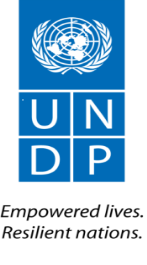 GENERAL INFORMATION Title: INTERNATIONAL CONSULTANT FOR THE FINAL EVALUATION OF MICROTURBINE COGENERATION PROJECTProject Name :  Microturbine Cogeneration Technology Application Project (MCTAP)Reports to: Programme manager, Environment Unit UNDPDuty Station: Jakarta & home basedExpected Places of Travel (if applicable): within IndonesiaDuration of Assignment: From 27th March 2014 to: 15th May 2014  (25 working days)REQUIRED DOCUMENT FROM HIRING UNIT REQUIRED DOCUMENTATION FROM CONSULTANT Need for presence of IC consultant in office:partial  (Jakarta and Home-Based)intermittent (explain)full time/office based  (needs justification from the Requesting Unit)Provision of Support Services:Office space: 			Yes	NoEquipment (laptop etc):		Yes	NoSecretarial Services		Yes	NoIf yes has been checked, indicate here who will be responsible for providing the support services: < Enter name >Signature of the Budget Owner:………………………………….BACKGROUNDCogeneration technology has only been popular amongst the big industries mainly because of its cost effectiveness due to its scale of operation i.e. large-scale power and heating generation facilities, an ideal solution to meet captive power and heat energy demand. With the availability of large natural gas resources, cogeneration combined with captive power and heat applications, is definitely a promising market for the promotion of Microturbine Cogeneration Technology (MCT) as it offers a new perspective on clean, efficient and high quality of on-site power and heat generation.Microturbine Cogeneration Technology Application Project (MCTAP) is being implemented by the Energy Technology Center (BBTE) of Agency for the Assessment and Application of Technology (BPPT) from 2009-2013 with the support from United Nations Development Programme (UNDP). This project aims to assist the Government of Indonesia in the development and application of MCT as alternative and clean energy technologies which produce less greenhouse gas (GHG) emissions. MCTAP was designed to remove key market, policy, technical and financial barriers to MCT development and application in the country. The project also focuses of cost-reduction and capacity building activities as part of strategy apart from pilot demonstration of MCT in various feasible applications. The overall objective of the MCTAP is the reduction of the long-term cost of MCT in order to accelerate the entry and increase the share of MCT in the Indonesian market.Expected outcomes of MCTAPComponent Activity 1: Technology Assessment and MCT Application DevelopmentOutcome 1: Through understanding and appreciation of technology options and their environmental impacts of MCT systems by ICE sector, government and other stakeholders.Component Activity 2: MCT Demonstration & Market DevelopmentOutcome 2: Establishment of a critical mass of demonstration projects that will provide detailed information of MCT operations, energy savings and environmental impacts to enterprises interested MCT systems from ICE sectorsComponent Activity 3: Technical Support for MCT FinancingOutcome 3: Availability of financial and institutional support to encourage enterprises from ICE sector to adopt energy efficient MCT systemsComponent Activity 4: Policy & Institutional SupportOutcome 4: Promulgation of and compliance to regulations that encourage adoption of MCT systemsComponent Activity 5: MCT PromotionOutcome 5: Enhanced awareness of the public and other stakeholdersComponent Activity 6: Technical Support for Local MCT IndustryOutcome 6: Improved local vocational, technical; and managerial capacity to manage and sustain operations of MCT for EC&EE practices in the ICE sectorsIn accordance with UNDP/GEF M&E policies and procedures, all regular and medium-sized projects supported by the GEF should undergo a final evaluation upon completion of implementation. Final evaluations are intended to assess the relevance, performance and success of the project. It looks at early signs of potential impact and sustainability of results, including the contribution to capacity development and the achievement of global environmental goals. It will also identify/document lessons learned and make recommendations that might improve design and implementation of other UNDP/GEF projects.Objectives of the evaluationThe UNDP Indonesia is initiating this evaluation to determine to what extent the project has achieved its objectives and has removed barriers to microturbine market development and utilization in Indonesia. It is intended to analyze and assess the relevance, sustainability, impact and effectiveness of the strategies, project design, implementation methodologies and resource allocations that have been adopted for the purpose of achieving the objectives stated in the project document. SCOPE OF WORK, RESPONSIBILITIES AND DESCRIPTION OF THE PROPOSED ANALYTICAL WORKScope of EvaluationThe scope of the Final Evaluation (FE) covers the entire project and its components as well as the co-financed components of the project. The FE will assess the Project implementation taking into account the status of the project activities and outputs and the resource disbursements made up to February 31, 2014.The review will involve analysis at two levels: component level and project level. Component level: progress against each outcome, output, activity (including sub-activities) and impact indicators listed in the project document along with the following shall be assessed:Whether there is effective relationship and communication between/among components so that data, information, lessons learned, best practices and outputs are shared efficiently, including cross-cutting issues.Whether the performance measurement indicators and targets used in the project monitoring system are specific, measurable, achievable, reasonable and time-bounded to achieve desired project outcomes.Whether the use of consultants has been successful in achieving component outputs.The evaluation will include such aspects as appropriateness and relevance of work plan, compliance with the work and financial plan with budget allocation, timeliness of disbursements, procurement, coordination among project team members and committees, and the UNDP country office support.  Any issue or factor that has impeded or accelerated the implementation of the project or any of its components, including actions taken and resolutions made should be highlighted. On the project level, it will assess the project performance in terms of: (a.) Progress towards achievement of results, (b.) Factors affecting successful implementation and achievement of results, (c.) Project Management framework, and (d.) Strategic partnerships.Progress towards achievement of results (internal and within project’s control)Is the Project making satisfactory progress in achieving project outputs vis-à-vis the targets and related delivery of inputs and activities?Are the direct partners and project consultants able to provide necessary inputs or achieve results?Given the level of achievement of outputs and related inputs and activities to date, is the Project likely to achieve its Immediate Purpose and Development Objectives?Are there critical issues relating to achievement of project results that have been pending and need immediate attention in the next period of implementation?Factors affecting successful implementation and achievement of results (beyond the Project’s immediate control or project-design factors that influence outcomes and results)Is the project implementation and achievement of results proceeding well and according to plan, or are there any outstanding issues, obstacles, bottlenecks, etc. on the consumer, government or private sector or the microhydro industry as a whole that are affecting the successful implementation and achievement of project results?To what extent does the broader policy environment remain conducive to achieving expected project results, including existing and planned legislations, rules, regulations, policy guidelines and government priorities?Is the project logical framework and design still relevant in the light of the project experience to date?Is the project well-placed and integrated within the national government development strategies, such as community development, poverty reduction, etc., and related global development programs to which the project implementation should align?Do the Project’s purpose and objectives remain valid and relevant, or are there items or components in the project design that need to be reviewed and updated?Project management (adaptive management framework)Are the project management arrangements adequate and appropriate?How effectively is the project managed at all levels? Is it results-based and innovative?Do the project management systems, including progress reporting, administrative and financial systems and monitoring and evaluation system, operate as  effective management tools, aid in effective implementation and provide sufficient basis for evaluating performance and decision making?Is technical assistance and support from project partners and stakeholders appropriate, adequate and timely?Validate whether the risks originally identified in the project document and, currently in the Annual Project Report, are the most critical and the assessments and risk ratings placed are reasonable.Describe additional risks identified during the evaluation, if any, and suggest risk ratings and possible risk management strategies to be adopted.Assess the use of the project logical framework and work plans as management tools and in meeting with UNDP-GEF requirements in planning and reporting.Assess the use of electronic information and communication technologies in the implementation and management of the project.How have the Annual Project Report/Project Implementation Review (API/PIR) process helped in monitoring and evaluating the project implementation and achievement of results?  Strategic partnerships (project positioning and leveraging)Are the project partners and their other similar engagements in the implementation, strategically and optimally positioned and effectively leveraged to achieve maximum effect of the RE program objectives for the country?Asses how project partners, stakeholders and co-financing institutions are involved in the Project’s adaptive management framework.Identify opportunities for stronger collaboration and substantive partnerships to enhance the project’s achievement of results and outcomes.Are the project information and progress of activities disseminated to project partners and stakeholders? Are there areas to improve in the collaboration and partnership mechanisms?Evaluation MethodologyThe Final Review Team is expected to become well versed as to the project objectives, historical developments, institutional and management mechanisms, activities and status of accomplishments. Information will be gathered through document review, group and individual interviews and site visits. Review relevant project documents and reports will be based on the following sources of information: review of documents related to the Project and structured interviews with knowledgeable partiesThe Evaluation Team will conduct an opening meeting with the National Project Director (NPD), Deputy NPD-I, Deputy NPD-II, National Project Manager,Team Leaders and, experts to be followed by an “exit” interview to discuss the findings of the assessment prior to the submission of the draft Final Report.  Prior to engagement and visiting the Project Management Office, the Final Review Team shall receive all the relevant documents including at least:MCTAP Project Document and Project BriefInception ReportAnnual Work and Financial PlansAnnual Project Report/Project Implementation Review (API/PIR) for 2007, 2008, 2009 and Quarterly ReportsTo provide more details, as may be needed, the following will be made available for access by the Final Review Team:Executive summary of all quarterly reports Internal monitoring resultsTerms of Reference for past consultants’ assignments and summary of the resultsPast audit reportsThe Final Review Team should at least interview the following people:National Project DirectorDeputy NPD-I, and Deputy NPD-IINational Project ManagerTeam LeadersExpertsProject Administrative Officer Project Financial OfficerPSC MembersBoard MembersUNDP Country Office in Indonesia in-charge of the MCTAP Project With the aim of having an objective and independent evaluation, the Final Review Team is expected to conduct the project review according to international criteria and professional norms and standards as adopted by the UN Evaluation Group. Review TeamThe Final Review Team will be composed of one International Lead Consultant and one National Consultant (as assistant). The Team is expected to combine international standards of evaluation expertise, excellent knowledge of the RE and Climate Change projects and national context of RE project and program implementation in Indonesia. The team should review the provided project documents and publications. The main sources of information will be provided by MCTAP Project Management Unit. Interviews with various stakeholders and field visits will add important information to the evaluation. The allocation of tasks in the execution of this TOR shall be decided mutually between the International and National consultants.International ExpertThe International shall be responsible for completing and delegating tasks as appropriate for the terminal evaluation to the National counterpart. He/she will ensure the timely submission of the first draft and the final version of the terminal evaluation with incorporated comments from UNDP and others.National CounterpartThe National counterpart will, jointly with, and under the supervision of the International consultant, support the evaluation. He/she will be responsible to review documents, translate necessary documents and interpret interviews, meetings and other relevant events for the International consultant. He/she will work as a liaison for stakeholders of the project and ensures all stakeholders of the project are aware of the purposes and methods of the evaluation and ensures all meetings and interviews take place in a timely and effective manner.REQUIREMENTS FOR EXPERIENCE AND QUALIFICATIONSAt the minimum, the International Consultant of the Final Evaluation (FE) Team shall have the following professional background and responsibilities:International Lead ConsultantPost-Graduate in Engineering, Management or BusinessMinimum of ten years accumulated and recognized experience in energy efficiency and climate change projects At least 3 years technical experience in power generation and/or cogeneration engineering or operations. Technical experience in the application of microturbines in power generation and/or cogeneration and/or Microturbine Cogeneration Technology is advantageous as well as Minimum of five years of project evaluation and/or implementation experience in the result-based management framework, adaptive management and UNDP or GEF Monitoring and Evaluation PolicyDemonstrated ability to assess complex situations, succinctly, distils critical issues, and draw forward-looking conclusions and recommendations.Ability and experience to lead multi-disciplinary and national teams, and deliver quality reports within the given timeFamiliar with developing countries context or regional situations relevant to that of Indonesia Experience with multilateral and bilateral supported EE/RE and climate change projectsComprehensive knowledge of international Energy Efficiency (EE)/ Renewable Energy (RE) industry best practicesVery good report writing skills in EnglishResponsibilitiesDocumentation of the reviewLeading the FE Team in planning, conducting and reporting on the reviewDeciding on division of labor within the Team and ensuring timeliness of reportsUse of best practice review and evaluation methodologies in conducting the evaluationLeading presentation of the draft review findings and recommendations in-countryConducting the debriefing for the UNDP Country Office in Jakarta and MCTAP Project ManagementLeading the drafting and finalization of the FE Report Validate and complete appropriate sections in tracking tool for mid-term review of climate change mitigation projectsThe members of the Team must be independent from both the policy-making process and the delivery and management of the UNDP/GEF assistance. Therefore, candidates who had any direct involvement with the implementation of the WHyPGen Project will not be considered.EXPECTED RESULTSFinal Evaluation Schedule and Deliverables A review report will be produced after 25 working days, but not later than 15 May 2014. The report shall highlight important observations, analysis of information and key conclusions including its recommendations as mentioned earlier. Based on the scope of the FE described above, the evaluation report will include, among others:Findings on the project implementation achievements, challenges, and difficulties to date; Assessments of the progress made towards the attainment of outcomes; Recommendations for modifications and the future course of action;Lessons learned from the project structure, coordination between different agencies, experience of the implementation, and output/outcome and, The report will be initially shared with the National Project Director and National Project Manager to solicit comments or clarifications and will be presented to the UNDP Country Office (CO) in Jakarta for further deliberations. There will be two main deliverables:Based on agreed FE work plan, the consultant should provide FE report, including an executive summary, fulfilling the review requirements set out in this Terms of Reference (TOR). The final report is to be cleared and accepted by UNDP CO in Jakarta before final payment. The final report (including executive summary, and annexes) should not exceed 50 pages.The review report outline should be structured along the following lines: 1. Executive summary2. Introduction3. The project and its development context4. Findings and Conclusions4.1 Project formulation4.2 Implementation4.3 Results5. Completed tracking tool6. Conclusions on the findings, observations and results of MTR 7. Lessons learned8. Recommendations9. AnnexesMore guidance on the GEF project review criteria and explanation of terminology provided in the Annex 1.A power-point presentation of the findings of the review.  Depending upon the complexity of the review findings, UNDP CO in Jakarata may consider organizing a half-day stakeholders meeting at which to make a presentation to the partners and stakeholders.Co financing
(Type/Source)IA own
 Financing
(million USD)IA own
 Financing
(million USD)Government
(million USD)Government
(million USD)Other*
(million USD)Other*
(million USD)Total

(million USD)Total

(million USD)TotalDisbursement
(million USD)TotalDisbursement
(million USD)Co financing
(Type/Source)PlannedActualPlannedActualPlannedActualPlannedActualPlannedActualGrantsLoans/Concessional (compared to market rate) CreditsEquity investmentsIn-kind supportOther (*)Totals